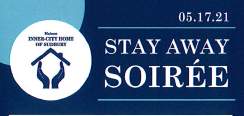 Inner-City Home provides emergency food support to those who struggle to find Food in Sudbury.This year’s fundraiser Soirée is a Stay Away event. Tune in to Inner-City Home’s Facebook live event at 7PM on May 17, 2021 from the Alibi Room in Downtown Sudbury for your chance to WIN!Inner-City Home of Sudbury is setting one of its highest goals in an effort to raise funds so desperately needed. The Goal is to raise $60,000 to ensure the continued success of our agency.Tickets for the Stay Away Soirée are $100.00 or 3 for $200.00 or 8 for $500.00 and a tax receipt for the full amount will be given. Ticket buyers will be entered into a draw for; A signed and authenticated Connor McDavid Jersey, 2 x $1000.00 cash prizes,Dinner for 4 in your own home with dessert and wine catered by Chef Mika Koskela served by members of our Board Directors, 2 x $250.00 gas cards One $250.00 vouchers for a restaurant of your choice. For tickets, call 705-675-7550 or visit our website inncercityhome.com 